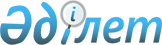 О внесении изменений в решение Текелийского городского маслихата от 28 декабря 2020 года № 56-329 "О бюджете города Текели на 2021-2023 годы"Решение Текелийского городского маслихата Алматинской области от 24 августа 2021 года № 7-30. Зарегистрировано в Министерстве юстиции Республики Казахстан 2 сентября 2021 года № 24197
      РЕШИЛ:
      1. Внести в решение Текелийского городского маслихата "О бюджете города Текели на 2021-2023 годы" от 28 декабря 2020 года № 56-329 (зарегистрировано в Реестре государственной регистрации нормативных правовых актов под № 5856) следующие изменения:
      пункт 1 изложить в новой редакции:
      "1. Утвердить бюджет города на 2021-2023 годы согласно приложениям 1, 2 и 3 к настоящему решению соответственно, в том числе на 2021 год в следующих объемах:
      1) доходы 6 072 784 тысячи тенге, в том числе:
      налоговые поступления 956 606 тысяч тенге;
      неналоговые поступления 10 834 тысячи тенге;
      поступления от продажи основного капитала 13 929 тысяч тенге;
      поступления трансфертов 5 091 415 тысяч тенге;
      2) затраты 6 231 370 тысяч тенге; 
      3) чистое бюджетное кредитование 8 086 тысяч тенге, в том числе:
      бюджетные кредиты 8 751 тысяча тенге;
      погашение бюджетных кредитов 665 тысяч тенге;
      4) сальдо по операциям с финансовыми активами 0 тенге, в том числе:
      приобретение финансовых активов 0 тенге;
      поступления от продажи финансовых активов государства 0 тенге;
      5) дефицит (профицит) бюджета (-) 166 672 тысячи тенге;
      6) финансирование дефицита (использование профицита) бюджета 166 672 тысячи тенге, в том числе:
      поступление займов 8 751 тысяча тенге;
      погашение займов 57 593 тысячи тенге;
      используемые остатки бюджетных средств 215 514 тысяч тенге.".
      2. Приложение 1 к указанному решению изложить в новой редакции согласно приложению к настоящему решению.
      3. Настоящее решение вводится в действие с 1 января 2021 года. Бюджет города на 2021 год
					© 2012. РГП на ПХВ «Институт законодательства и правовой информации Республики Казахстан» Министерства юстиции Республики Казахстан
				
      Секретарь Текелийского

      городского маслихата

Н. Калиновский
Приложение к решению Текелийского городского маслихата от 24 августа 2021 года № 7-30Приложение 1 к решению Текелийского городского маслихата от 28 декабря 2020 года № 56-329
Категория
Категория
Категория
Класс
Класс
Сумма
Подкласс
Подкласс
(тысяч тенге)
Наименование
1. Доходы
6 072 784
1
Налоговые поступления
956 606
01
Подоходный налог
698 628
1
Корпоративный подоходный налог
679 033
2
Индивидуальный подоходный налог
19 595
04
Налоги на собственность
209 699
1
Налоги на имущество
124 978
3
Земельный налог
7 118
4
Налог на транспортные средства
77 578
5
Единый земельный налог
25
05
Внутренние налоги на товары, работы и услуги
41 389
2
Акцизы
3 103
3
Поступления за использование природных и других ресурсов
19 163
4
Сборы за ведение предпринимательской и профессиональной деятельности
19 123
08
Обязательные платежи, взимаемые за совершение юридически значимых действий и (или) выдачу документов уполномоченными на то государственными органами или должностными лицами
6 890
1
Государственная пошлина
6 890
2
Неналоговые поступления
10 834
01
Доходы от государственной собственности 
4 834
5
Доходы от аренды имущества, находящегося в государственной собственности 
4 790
7
Вознаграждения по кредитам, выданным из государственного бюджета
44
06
Прочие неналоговые поступления
6 000
1
Прочие неналоговые поступления
6 000
3
Поступления от продажи основного капитала
13 929
03
Продажа земли и нематериальных активов
13 929
1
Продажа земли 
13 800
2
Продажа нематериальных активов
129
4
Поступления трансфертов 
5 091 415
01
Трансферты из нижестоящих органов государственного управления
414
3
Трансферты из бюджетов городов районного значения, сел, поселков, сельских округов
414
02
Трансферты из вышестоящих органов государственного управления
5 091 001
2
Трансферты из областного бюджета
5 091 001
Функциональная группа
Функциональная группа
Функциональная группа
Функциональная группа
Функциональная группа
Функциональная подгруппа
Функциональная подгруппа
Функциональная подгруппа
Функциональная подгруппа
Администратор бюджетных программ
Администратор бюджетных программ
Администратор бюджетных программ
Сумма
Программа
Программа
(тысяч 
 Наименование
 тенге)
2. Затраты
6 231 370
01
Государственные услуги общего характера
396 394
1
Представительные, исполнительные и другие органы, выполняющие общие функции государственного управления
175 959
112
Аппарат маслихата района (города областного значения)
26 987
001
Услуги по обеспечению деятельности маслихата района (города областного значения)
26 411
003
Капитальные расходы государственного органа
576
122
Аппарат акима района (города областного значения)
148 972
001
Услуги по обеспечению деятельности акима района (города областного значения)
129 445
003
Капитальные расходы государственного органа 
16 600
113
Целевые текущие трансферты нижестоящим бюджетам
2 927
2
Финансовая деятельность
23 643
452
Отдел финансов района (города областного значения)
23 643
001
Услуги по реализации государственной политики в области исполнения бюджета и управления коммунальной собственностью района (города областного значения)
20 024
003
Проведение оценки имущества в целях налогообложения
1 873
010
Приватизация, управление коммунальным имуществом, постприватизационная деятельность и регулирование споров, связанных с этим
1 746
5
Планирование и статистическая деятельность
21 788
453
Отдел экономики и бюджетного планирования района (города областного значения)
21 788
001
Услуги по реализации государственной политики в области формирования и развития экономической политики, системы государственного планирования
21 788
9
Прочие государственные услуги общего характера
175 004
467
Отдел строительства района (города областного значения)
175 004
040
Развитие объектов государственных органов
175 004
02
Оборона
19 594
1
Военные нужды
17 410
122
Аппарат акима района (города областного значения)
17 410
005
Мероприятия в рамках исполнения всеобщей воинской обязанности
17 410
2
Организация работы по чрезвычайным ситуациям
2 184
122
Аппарат акима района (города областного значения)
2 184
006
Предупреждение и ликвидация чрезвычайных ситуаций масштаба района (города областного значения)
728
007
Мероприятия по профилактике и тушению степных пожаров районного (городского) масштаба, а также пожаров в населенных пунктах, в которых не созданы органы государственной противопожарной службы
1 456
03
Общественный порядок, безопасность, правовая, судебная, уголовно-исполнительная деятельность
18 660
1
Правоохранительная деятельность
6 250
467
Отдел строительства района (города областного значения)
6 250
066
Строительство объектов общественного порядка и безопасности
6 250
9
Прочие услуги в области общественного порядка и безопасности
12 410
485
Отдел пассажирского транспорта и автомобильных дорог района (города областного значения)
12 410
021
Обеспечение безопасности дорожного движения в населенных пунктах
12 410
037
Строительство и реконструкция объектов образования
06
Социальная помощь и социальное обеспечение
980 572
1
Социальное обеспечение
359 086
451
Отдел занятости и социальных программ района (города областного значения)
359 086
005
Государственная адресная социальная помощь
359 086
2
Социальная помощь
573 247
451
Отдел занятости и социальных программ района (города областного значения)
573 247
002
Программа занятости
378 095
004
Оказание социальной помощи на приобретение топлива специалистам здравоохранения, образования, социального обеспечения, культуры, спорта и ветеринарии в сельской местности в соответствии с законодательством Республики Казахстан
510
006
Оказание жилищной помощи
6 957
007
Социальная помощь отдельным категориям нуждающихся граждан по решениям местных представительных органов
32 484
010
Материальное обеспечение детей-инвалидов, воспитывающихся и обучающихся на дому
840
014
Оказание социальной помощи нуждающимся гражданам на дому
70 153
017
Обеспечение нуждающихся инвалидов протезно-ортопедическими, сурдотехническими и тифлотехническими средствами, специальными средствами передвижения, обязательными гигиеническими средствами, а также предоставление услуг санаторно-курортного лечения, специалиста жестового языка, индивидуальных помощников в соответствии с индивидуальной программой реабилитации инвалида
52 627
023
Обеспечение деятельности центров занятости населения
31 581
9
Прочие услуги в области социальной помощи и социального обеспечения
48 239
451
Отдел занятости и социальных программ района (города областного значения)
43 239
001
Услуги по реализации государственной политики на местном уровне в области обеспечения занятости и реализации социальных программ для населения
33 334
011
Оплата услуг по зачислению, выплате и доставке пособий и других социальных выплат
5 384
050
Обеспечение прав и улучшение качества жизни инвалидов в Республике Казахстан
4 521
487
Отдел жилищно-коммунального хозяйства и жилищной инспекции района (города областного значения)
5 000
094
Предоставление жилищных сертификатов как социальная помощь 
5 000
07
Жилищно-коммунальное хозяйство
1 827 483
1
Жилищное хозяйство
1 346 240
467
Отдел строительства района (города областного значения)
1 281 380
003
Проектирование и (или) строительство, реконструкция жилья коммунального жилищного фонда
1 076 948
004
Проектирование, развитие и (или) обустройство инженерно-коммуникационной инфраструктуры
204 432
487
Отдел жилищно-коммунального хозяйства и жилищной инспекции района (города областного значения)
64 860
001
Услуги по реализации государственной политики на местном уровне в области жилищно-коммунального хозяйства и жилищного фонда
18 270
006
Обеспечение жильем отдельных категорий граждан
42 000
113
Целевые текущие трансферты нижестоящим бюджетам
4 590
2
Коммунальное хозяйство
138 426
487
Отдел жилищно-коммунального хозяйства и жилищной инспекции района (города областного значения)
138 426
016
Функционирование системы водоснабжения и водоотведения
30 000
029
Развитие системы водоснабжения и водоотведения
108 426
3
Благоустройство населенных пунктов
342 817
487
Отдел жилищно-коммунального хозяйства и жилищной инспекции района (города областного значения) 
342 817
017
Обеспечение санитарии населенных пунктов
72 272
025
Освещение улиц в населенных пунктах
51 871
030
Благоустройство и озеленение населенных пунктов 
215 854
031
Содержание мест захоронений и захоронение безродных
2 820
08
Культура, спорт, туризм и информационное пространство
165 357
1
Деятельность в области культуры
51 909
455
Отдел культуры и развития языков района (города областного значения)
51 909
003
Поддержка культурно-досуговой работы
51 909
2
Спорт
12 015
465
Отдел физической культуры и спорта района (города областного значения)
12 015
001
Услуги по реализации государственной политики на местном уровне в сфере физической культуры и спорта
8 824
006
Проведение спортивных соревнований на районном (города областного значения) уровне
878
007
Подготовка и участие членов сборных команд района (города областного значения) по различным видам спорта на областных спортивных соревнованиях
2 313
3
Информационное пространство
54 013
455
Отдел культуры и развития языков района (города областного значения)
40 942
006
Функционирование районных (городских) библиотек
39 860
007
Развитие государственного языка и других языков народа Казахстана
1 082
456
Отдел внутренней политики района (города областного значения)
13 071
002
Услуги по проведению государственной информационной политики
13 071
9
Прочие услуги по организации культуры, спорта, туризма и информационного пространства
47 420
455
Отдел культуры и развития языков района (города областного значения)
20 828
001
Услуги по реализации государственной политики на местном уровне в области развития языков и культуры
10 934
032
Капитальные расходы подведомственных государственных учреждений и организаций
9 894
456
Отдел внутренней политики района (города областного значения)
26 592
001
Услуги по реализации государственной политики на местном уровне в области информации, укрепления государственности и формирования социального оптимизма граждан
24 792
006
Капитальные расходы государственного органа
1 800
09
Топливно-энергетический комплекс и недропользование
665 793
1
Топливо и энергетика
665 793
487
Отдел жилищно-коммунального хозяйства и жилищной инспекции района (города областного значения)
665 793
009
Развитие теплоэнергетической системы
665 793
10
Сельское, водное, лесное, рыбное хозяйство, особо охраняемые природные территории, охрана окружающей среды и животного мира, земельные отношения
27 733
1
Сельское хозяйство
16 449
462
Отдел сельского хозяйства района (города областного значения)
16 449
001
Услуги по реализации государственной политики на местном уровне в сфере сельского хозяйства
16 449
6
Земельные отношения
10 231
463
Отдел земельных отношений района (города областного значения)
10 231
001
Услуги по реализации государственной политики в области регулирования земельных отношений на территории района (города областного значения)
9 026
004
Организация работ по зонированию земель
1 205
9
Прочие услуги в области сельского, водного, лесного, рыбного хозяйства, охраны окружающей среды и земельных отношений
1 053
453
Отдел экономики и бюджетного планирования района (города областного значения)
1 053
099
Реализация мер по оказанию социальной поддержки специалистов
1 053
11
Промышленность, архитектурная, градостроительная и строительная деятельность
20 131
2
Архитектурная, градостроительная и строительная деятельность
20 131
467
Отдел строительства района (города областного значения)
10 908
001
Услуги по реализации государственной политики на местном уровне в области строительства
10 908
468
Отдел архитектуры и градостроительства района (города областного значения)
9 223
001
Услуги по реализации государственной политики в области архитектуры и градостроительства на местном уровне
9 223
12
Транспорт и коммуникации
600 949
1
Автомобильный транспорт
564 897
485
Отдел пассажирского транспорта и автомобильных дорог района (города областного значения)
564 897
022
Развитие транспортной инфраструктуры
20 000
023
Обеспечение функционирования автомобильных дорог
18 485
045
Капитальный и средний ремонт автомобильных дорог районного значения и улиц населенных пунктов
526 412
9
Прочие услуги в сфере транспорта и коммуникаций
36 052
485
Отдел пассажирского транспорта и автомобильных дорог района (города областного значения)
36 052
001
Услуги по реализации государственной политики на местном уровне в области пассажирского транспорта и автомобильных дорог 
13 937
003
Капитальные расходы государственного органа
100
024
Организация внутрипоселковых (внутригородских), пригородных и внутрирайонных общественных пассажирских перевозок
20 500
113
Целевые текущие трансферты нижестоящим бюджетам
1 515
13
Прочие
29 786
3
Поддержка предпринимательской деятельности и защита конкуренции
9 021
469
Отдел предпринимательства района (города областного значения)
9 021
001
Услуги по реализации государственной политики на местном уровне в области развития предпринимательства 
9 021
9
Прочие
20 765
452
Отдел финансов района (города областного значения)
20 765
012
Резерв местного исполнительного органа района (города областного значения) 
20 765
14
Обслуживание долга
75 891
1
Обслуживание долга
75 891
452
Отдел финансов района (города областного значения)
75 891
013
Обслуживание долга местных исполнительных органов по выплате вознаграждений и иных платежей по займам из областного бюджета
75 891
15
Трансферты
1 403 027
1
Трансферты
1 403 027
452
Отдел финансов района (города областного значения)
1 403 027
006
Возврат неиспользованных (недоиспользованных) целевых трансфертов
6 670
024
Целевые текущие трансферты из нижестоящего бюджета на компенсацию потерь вышестоящего бюджета в связи с изменением законодательства
1 381 079
038
Субвенции
15 278
Функциональная группа
Функциональная группа
Функциональная группа
Функциональная группа
Функциональная группа
Сумма

(тысяч тенге)
Функциональная подгруппа
Функциональная подгруппа
Функциональная подгруппа
Функциональная подгруппа
Сумма

(тысяч тенге)
Администратор бюджетных программ
Администратор бюджетных программ
Администратор бюджетных программ
Сумма

(тысяч тенге)
Программа
Программа
Сумма

(тысяч тенге)
 Наименование
Сумма

(тысяч тенге)
3. Чистое бюджетное кредитование
8 086
Бюджетные кредиты
8 751
10
Сельское, водное, лесное, рыбное хозяйство, особо охраняемые природные территории, охрана окружающей среды и животного мира, земельные отношения
8 751
9
Прочие услуги в области сельского, водного, лесного, рыбного хозяйства, охраны окружающей среды и земельных отношений
8 751
453
Отдел экономики и бюджетного планирования района (города областного значения)
8 751
006
Бюджетные кредиты для реализации мер социальной поддержки специалистов
8 751
Категория
Категория
Категория
Категория
Сумма

(тысяч тенге)
Класс
Класс
Класс
Сумма

(тысяч тенге)
Подкласс
Подкласс
Сумма

(тысяч тенге)
Наименование
Сумма

(тысяч тенге)
Погашение бюджетных кредитов 
665
5
Погашение бюджетных кредитов
665
01
Погашение бюджетных кредитов
665
1
Погашение бюджетных кредитов, выданных из государственного бюджета
665
Функциональная группа
Функциональная группа
Функциональная группа
Функциональная группа
Функциональная группа
Сумма

(тысяч тенге)
Функциональная подгруппа
Функциональная подгруппа
Функциональная подгруппа
Функциональная подгруппа
Сумма

(тысяч тенге)
Администратор бюджетных программ
Администратор бюджетных программ
Администратор бюджетных программ
Сумма

(тысяч тенге)
Программа
Программа
Сумма

(тысяч тенге)
 Наименование
Сумма

(тысяч тенге)
4. Сальдо по операциям с финансовыми активами
0
Приобретение финансовых активов
0
Категория
Категория
Категория
Категория
Сумма

(тысяч тенге)
Класс
Класс
Класс
Сумма

(тысяч тенге)
Подкласс
Подкласс
Сумма

(тысяч тенге)
Наименование
Сумма

(тысяч тенге)
Поступления от продажи финансовых активов государства
0
Категория
Категория
Категория
Сумма

(тысяч тенге)
Класс
Класс
Сумма

(тысяч тенге)
Подкласс
Подкласс
Сумма

(тысяч тенге)
Наименование
Сумма

(тысяч тенге)
5. Дефицит (профицит) бюджета
-166 672
6. Финансирование дефицита (использование профицита) бюджета
166 672
7
Поступления займов
8 751
01
Внутренние государственные займы
8 751
2
Договоры займа
8 751
8
Используемые остатки бюджетных средств
215 514
01
Остатки бюджетных средств
215 514
1
Свободные остатки бюджетных средств 
215 514
Функциональная группа
Функциональная группа
Функциональная группа
Функциональная группа
Функциональная группа
Сумма

(тысяч тенге)
Функциональная подгруппа
Функциональная подгруппа
Функциональная подгруппа
Функциональная подгруппа
Сумма

(тысяч тенге)
Администратор бюджетных программ
Администратор бюджетных программ
Администратор бюджетных программ
Сумма

(тысяч тенге)
Программа
Программа
Сумма

(тысяч тенге)
 Наименование
Сумма

(тысяч тенге)
Погашение займов
57 593
16
Погашение займов
57 593
1
Погашение займов
57 593
452
Отдел финансов района (города областного значения)
57 593
008
Погашение долга местного исполнительного органа перед вышестоящим бюджетом
33 525
021
Возврат неиспользованных бюджетных кредитов, выданных из местного бюджета
24 068